THÔNG BÁOVề việc tổ chức Lễ khởi động công trình Thanh niên năm 2023 “Tủ sách Bác Hồ - Ấm tình Khu phố” (đợt 01)-------Thực hiện Kế hoạch số 38-KH/ĐTN ngày 30/01/2023 của Ban Thường vụ Đoàn Khối về thực hiện công trình thanh niên cấp Khối và triển khai thực hiện công trình thanh niên cấp cơ sở năm 2023 và thiết thực chào mừng kỷ niệm 92 năm Ngày thành lập Đoàn TNCS Hồ Chí Minh (26/3/1931 – 26/3/2023), hưởng ứng Lễ khởi động Tháng Thanh niên năm 2023, Ban Thường vụ Đoàn Khối thông báo về việc tổ chức Lễ khởi động công trình Thanh niên năm 2023 và triển khai đợt 01 thực hiện công trình “Tủ sách Bác Hồ - Ấm tình khu phố”, cụ thể như sau:1. Thời gian, địa điểm, thành phần:- Thời gian: 08g00, ngày 26/02/2023 (Chủ Nhật)- Địa điểm: Trung tâm học tập cộng đồng phường 25, Quận Bình Thạnh.- Số lượng chăm lo: 140 em thiếu nhi- Phụ trách:+ Đ/c Nguyễn Ngọc Đăng Khoa – Bí thư Đoàn Ban Quản lý Đường sắt đô thị Thành phố (0793.041.081);+ Đ/c Nguyễn Thùy Bảo Trân – UVTV Quận Đoàn Bình Thạnh (SĐT: 0937.810.294)- Thành phần tham dự:+ Kính mời đại diện lãnh đạo Ban Công nhân lao động Thành Đoàn, Ban Thiếu nhi Thành Đoàn;+ Kính mời đại diện lãnh đạo Ban Dân vận Đảng ủy Khối;+ Kính mời đại diện Ban Thường vụ Quận Đoàn Bình Thạnh;+ Kính mời đại diện lãnh đạo Đảng ủy – UBND phường 25, quận Bình Thạnh;+ Ban Thường vụ Đoàn Khối;+ Đại diện các Cụm hoạt động số 2.2. Nội dung chương trình:- Tập trung, ổn định, kiểm tra công tác chuẩn bị;- Tuyên bố lý do, giới thiệu đại biểu;- Đại diện Thường trực Đoàn Khối phát biểu;- Đại diện Cụm hoạt động phát biểu;- Đại diện địa phương phát biểu;- Trao tặng quà cho thiếu nhi tại địa phương (sữa, bánh, gạo, mì gói; tập trắng, dụng cụ học tập; khẩu trang, xà phòng, dung dịch rửa tay…);- Tổ chức các chương trình giáo dục kỹ năng thực hành xã hội cho thiếu nhi, chương trình sinh hoạt về quyển sách, mẩu chuyện về Chủ tịch Hồ Chí Minh.- Kết thúc chương trình.3. Tổ chức thực hiện:3.1. Văn phòng Đoàn Khối:- Thống nhất thời gian, địa điểm, nguồn lực, phương thức thực hiện để tổ chức các nội dung.- Thiết kế phông chữ với nội dung:- Liên hệ chụp ảnh.3.2. Cụm hoạt động số 2:- Cụm trưởng các Cụm hoạt động: Chủ động liên hệ, phối hợp chặt chẽ với phụ trách các lớp học; chịu trách nhiệm thống nhất các nội dung, điều kiện trước khi tổ chức chương trình. Phân công nhiệm vụ cụ thể cho các thành viên trong cụm và điều phối tổng thể.- Các thành viên trong Cụm hoạt động: Báo cáo cấp uỷ đơn vị tạo điều kiện để thực hiện các nội dung; chuẩn bị cơ sở vật chất, vận chuyển quà tặng, vật dụng, phân công cán bộ dẫn chương trình, hậu cần, truyền thông…4. Các nội dung cần lưu ý:- Các đơn vị đảm bảo có mặt tại địa điểm tổ chức, hoàn tất công tác chuẩn bị trước khi bắt đầu chương trình 30 phút. - Đoàn viên, thanh niên tham gia sử dụng áo Thanh niên Việt Nam, quần tây sẫm màu, mang giầy có quai hậu. - Phân công đoàn viên, thanh niên phụ trách truyền thông và tổng hợp, gửi báo cáo nhanh bằng hình ảnh về địa chỉ dkdcdtphcm@gmail.com trong ngày tổ chức chương trình.Ban Thường vụ Đoàn Khối phân công Đ/c Nguyễn Trường Giang – Phó Bí thư Đoàn Khối (SĐT: 0932068109) phụ trách phối hợp các đơn vị thực hiện chương trình.Ban Thường vụ Đoàn Khối đề nghị các cơ sở Đoàn được phân công triển khai và thực hiện.THÀNH ĐOÀN TP. HỒ CHÍ MINHBCH ĐOÀN KHỐI DÂN - CHÍNH - ĐẢNG TP***Số: 115-TB/ĐTNĐOÀN TNCS HỒ CHÍ MINHTP. Hồ Chí Minh, ngày 16 tháng 02 năm 2023CHÀO MỪNG KỶ NIỆM 92 NĂM NGÀY THÀNH LẬP ĐOÀN TNCS HỒ CHÍ MINH (26/3/1931 – 26/3/2023)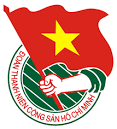 KHỐI DÂN – CHÍNH – ĐẢNG THÀNH PHỐLỄ KHỞI ĐỘNG CÔNG TRÌNH THANH NIÊN NĂM 2023  “TỦ SÁCH BÁC HỒ - ẤM TÌNH KHU PHỐ”(Đơn vị thực hiện: Cụm hoạt động số 2)TP. Hồ Chí Minh, ngày 26 tháng 02 năm 2023Nơi nhận:- Thành Đoàn: Đ/c Thường trực phụ trách, Ban CNLĐ, Ban TN;- ĐUK: Thường trực, Ban Dân vận;- Các cơ sở Đoàn Cụm hoạt động số 2;- Lưu VP.TM. BAN THƯỜNG VỤ ĐOÀN KHỐIPHÓ BÍ THƯNguyễn Trường Giang